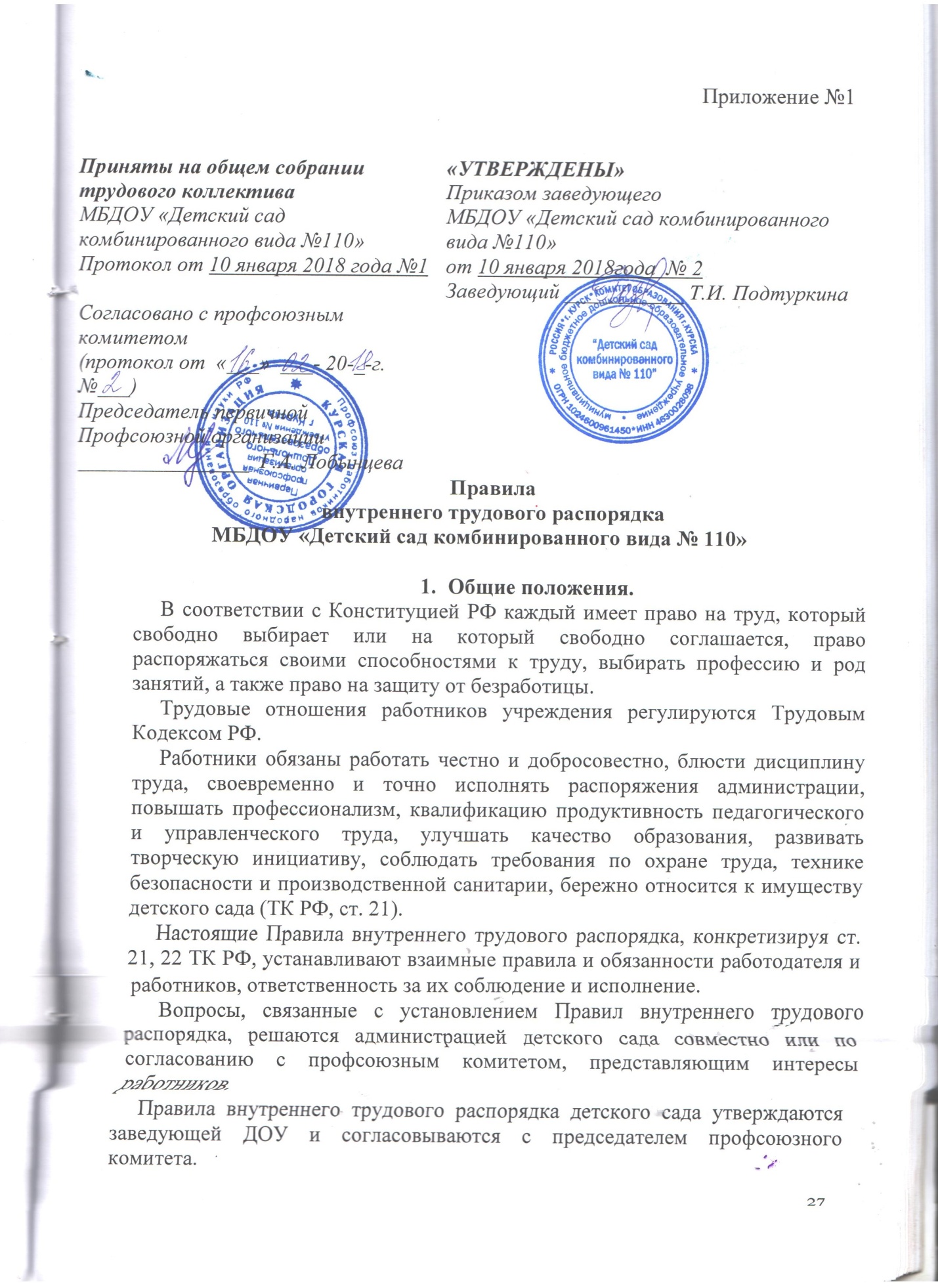 и нормам охраны труда и техники безопасности, производственной санитарии и противопожарной защиты;- заключать коллективные договоры (соглашения) по требованию профсоюзного комитета;- разрабатывать планы социального развития ДОУ и обеспечивать их выполнение;- разрабатывать и утверждать в установленном порядке правила внутреннего трудового распорядка для работников ДОУ после предварительных консультаций с их представительными органами;- принимать меры по участию работников в управлении ДОУ, укреплять и развивать социальное партнерство;- выплачивать в полном объеме заработную плату в сроки, установленные коллективном договоре, правилах внутреннего трудового распорядка, трудовых договорах (контрактах);- осуществлять социальное, медицинское и иные виды обязательного страхования работников;- создавать условия, обеспечивающие охрану жизни и здоровья учащихся, воспитанников и работников, предупреждать их заболеваемость и травматизм, контролировать знание и соблюдение работниками требований инструкции по технике безопасности, производственной санитарии и гигиены, правил пожарной безопасности.3. Основные права и обязанности работников ДОУ3.1. Работник ДОУ имеет право на:- работу, отвечающую его профессиональной подготовке и квалификации;- производственные и социально-бытовые условия, обеспечивающие безопасность и соблюдение требований гигиены труда;- охрану труда;Оплату труда, без какой бы то ни было дискриминации и не ниже размеров, установленных Правительством РФ для соответствующих профессионально-квалификационных групп работников;- отдых, который гарантируется установленной федеральным законом максимальной продолжительностью рабочего времени и обеспечивается предоставлением еженедельных выходных дней, праздничных нерабочих дней, оплачиваемых ежегодных отпусков, сокращенного дня для ряда профессий, работ и отдельных категорий работников;- профессиональную подготовку и переподготовку и повышения квалификации в соответствии с планами социального развития учреждения;- получение квалификационной категории при успешном прохождении аттестации в соответствии с Типовым положением об аттестации педагогических и руководящих работников государственных, муниципальных учреждений и организаций РФ;- возмещение ущерба, причиненного его здоровью или имуществу в связи с работой;- объединение в профессиональные союзы и другие организации, представляющие интересы работников;- досудебную и судебную защиту своих трудовых прав и квалифицированную юридическую помощь;- пособие по социальному страхованию, социальное обеспечение по возрасту, а также в случаях, предусмотренных законами и иными нормативно-правовыми актами;- индивидуальные и коллективные трудовые споры с использованием установленных федеральным законом способов их разрешения, включая право на забастовку;Получение в установленном порядке пенсии за выслугу лет до достижения ими пенсионного возраста;- ежемесячную денежную компенсацию для педагогических работников в целях обеспечения их книгоиздательской продукцией и педагогическими изданиями;- свободу выбора и использования методик обучения и воспитания, учебных пособий и материалов, методов оценки развития воспитанников.3.2. Работник обязан:- Предъявлять при приеме на работу документы, предусмотренные законодательством;- строго выполнять обязанности, возложенные на него трудовым законодательством и законом «Об образовании в РФ», Уставом образовательного учреждения, правилами внутреннего трудового распорядка;- соблюдать трудовую дисциплину, работать честно и добросовестно;- своевременно  точно исполнять распоряжения руководителя, использовать рабочее время для производительного труда, воздерживаться от действий, мешающих другим работникам выполнять их трудовые обязанности;- принимать активные меры по устранению причин и условий, нарушающих нормальный ход учебно-воспитательного процесса;- содержать свое рабочее оборудование и приспособления в исправном состоянии, поддерживать чистоту на рабочем месте, соблюдать установленный порядок хранения материальных ценностей и документов;- эффективно использовать учебное оборудование, экономно и рационально расходовать сырье, энергию и другие материальные ресурсы;- соблюдать законные права и свободы воспитанников;- поддерживать постоянную связь с родителями (законными представителями) воспитанников.4. Порядок приема, перевода и увольнения работников4.1. Порядок приема на работу4.1.1. Работники реализуют свое право на труд путем заключения трудового договора о работе в данном образовательном учреждении.4.1.2. Трудовой договор заключается в письменной форме, путем составления и подписания сторонами единого правового документа, отражающего их согласованную волю по всем существенным условиям труда работника. Один экземпляр трудового договора хранится в учреждении, другой – у работника.4.1.3.  При приеме на работу работник обязан предъявить работодателю: а) паспорт или иной документ, удостоверяющий личность; б) трудовую книжку, за исключением случаев, когда трудовой договор заключается впервые или работник поступает на работу на условиях совместительства;в) страховое свидетельство обязательного пенсионного страхования;г)документы воинского учета –для военнообязанных и лиц, подлежащих призыву на военную службу;д)документ об образовании и ( или) о квалификации или наличии специальных знаний- при поступлении на работу, требующего специальных знаний или специальной подготовки;е)справку о наличии (отсутствии) судимости или факта уголовного преследования;4.1.4. Лица, принимаемые на работу, требующую специальных знаний (педагогические, медицинские работники, библиотекари, водители и др.) в соответствии с ТКХ (требованиями) или с Единым тарифно-квалификационным справочником, обязаны представить документы, подтверждающие образовательный уровень и профессиональную подготовку.4.1.5. Прием на работу в образовательном учреждении без предъявления перечисленных документов не допускается. Вместе с тем администрация детского сада не вправе требовать предъявление документов, помимо предусмотренных законодательством, например, характеристики с прежнего места работы, справки о жилищных условиях и т.д.4.1.6. Прием на работу оформляется приказом (распоряжение) работодателя, на основании заключенного трудового договора. Приказ объявляется работнику под роспись в трехдневный срок со дня фактического начала работы. (ст. 68 ТК РФ).4.1.7. фактическом допущении работника к работе работодатель обязан оформить с ним трудовой договор в письменной форме не позднее трех рабочих дней со дня фактического допущения работника к работе. (ст.61.ТК РФ).4.1.8. Работодатель ведет трудовые книжки на каждого работника, проработавшего у него свыше пяти дней, в случае, когда работа у данного работодателя является для работника основной.  соответствии с приказом на работу работодатель  образовательного учреждения обязана в недельный срок сделать запись в трудовой книжке работника согласно Инструкции о порядке ведения трудовых книжек на предприятиях, в учреждениях и организациях.На работающих по совместительству трудовые книжки ведутся по основному месту работы.4.1.9. Трудовые книжки работников хранятся в ДОУ как документы строгой отчетности.Трудовая книжка работодателя хранится в органах управления образованием.4.1.10. С каждой записью, вносимой на основании приказа в трудовую книжку, работодатель знакомит ее владельца под роспись в личной карточке.4.1.11. На каждого работника ДОУ ведется личное дело, состоящие из заверенной копии приказа о приеме на работу, копии документа об образовании и профессиональной подготовке, медицинского заключения об отсутствии противопоказаний к работе в образовательном учреждении, документов, предъявляемых при приеме на работу вместо трудовой книжки, аттестационного листа. Здесь же хранится один экземпляр письменного трудового договора.4.1.12. Работодатель  вправе предложить работнику заполнить листок по учету кадров, автобиографию для приобщения к личному делу.4.1.13. Личное дело работника хранится в ДОУ, в том числе и после увольнения, до достижения им возраста 75 лет.4.1.14. О приеме работника в ДОУ делается запись в Книге учета личного состава.4.1.15. При приеме на работу работник должен быть ознакомлен (под распись) с учредительными документами и локальными правовыми актами учреждения, соблюдение которых для него обязательно, а именно: с Уставом ДОУ, Правилами внутреннего трудового распорядка, Коллективным договором, Должностной инструкцией, Инструкцией по охране труда, Правилами по технике безопасности, пожарной безопасности, санитарно-гигиеническими правилами и другими нормативно-правовыми актами образовательного учреждения, упомянутыми в трудовом договоре.4.2. Отказ в приеме на работу.4.2.1. Подбор и расстановка кадров относится к компетенции работодателя ДОУ, поэтому отказ работодателя в заключении4.1.6. Прием на работу оформляется приказом (распоряжение) работодателя, на основании заключенного трудового договора. Приказ объявляется работнику под роспись в трехдневный срок со дня фактического начала работы. (ст. 68 ТК РФ).4.1.7. фактическом допущении работника к работе работодатель обязан оформить с ним трудовой договор в письменной форме не позднее трех рабочих дней со дня фактического допущения работника к работе. (ст.61.ТК РФ).4.1.8. Работодатель ведет трудовые книжки на каждого работника, проработавшего у него свыше пяти дней, в случае, когда работа у данного работодателя является для работника основной.  соответствии с приказом на работу работодатель  образовательного учреждения обязана в недельный срок сделать запись в трудовой книжке работника согласно Инструкции о порядке ведения трудовых книжек на предприятиях, в учреждениях и организациях.На работающих по совместительству трудовые книжки ведутся по основному месту работы.4.1.9. Трудовые книжки работников хранятся в ДОУ как документы строгой отчетности.Трудовая книжка работодателя хранится в органах управления образованием.4.1.10. С каждой записью, вносимой на основании приказа в трудовую книжку, работодатель знакомит ее владельца под роспись в личной карточке.4.1.11. На каждого работника ДОУ ведется личное дело, состоящие из заверенной копии приказа о приеме на работу, копии документа об образовании и профессиональной подготовке, медицинского заключения об отсутствии противопоказаний к работе в образовательном учреждении, документов, предъявляемых при приеме на работу вместо трудовой книжки, аттестационного листа. Здесь же хранится один экземпляр письменного трудового договора.4.1.12. Работодатель  вправе предложить работнику заполнить листок по учету кадров, автобиографию для приобщения к личному делу.4.1.13. Личное дело работника хранится в ДОУ, в том числе и после увольнения, до достижения им возраста 75 лет.4.1.14. О приеме работника в ДОУ делается запись в Книге учета личного состава.4.1.15. При приеме на работу работник должен быть ознакомлен (под распись) с учредительными документами и локальными правовыми актами учреждения, соблюдение которых для него обязательно, а именно: с Уставом ДОУ, Правилами внутреннего трудового распорядка, Коллективным договором, Должностной инструкцией, Инструкцией по охране труда, Правилами по технике безопасности, пожарной безопасности, санитарно-гигиеническими правилами и другими нормативно-правовыми актами образовательного учреждения, упомянутыми в трудовом договоре.4.2. Отказ в приеме на работу.4.2.1. Подбор и расстановка кадров относится к компетенции работодателя ДОУ, поэтому отказ работодателя в заключениитрудового договора не может быть оспорен в судебном порядке, за исключением случаев, предусмотренных законом.4.3. Перевод на другую работу4.3.1. Требования от работника выполнения работы, не соответствующей специальности, квалификации, должности либо с изменением размера заработной платы, льгот и других условий труда, обусловленных трудовым договором, обычно связано с его переводом на другую работу.Такой перевод допускается только с согласия работника (ст. 72 ТКРФ).4.3.2. перевод на другую работу в пределах ДОУ оформляется приказом руководителя, на основании которого делается запись в трудовой книжке работника (за исключением случаев временного перевода).4.3.3.О предстоящих изменениях определенных сторонами условий трудового договора, а также о причинах , вызвавших необходимость таких изменений, работодатель обязан уведомить работника в письменной форме , не позднее чем за два месяца, если иное не предусмотрено Трудовым кодексом  РФ.4.4. Прекращение трудового договора4.4.1. Прекращение трудового договора может иметь место только по основаниям, предусмотренным законодательством (гл. 13 ТК РФ).4.4.2. работник имеет право расторгнуть трудовой договор (контракт), заключенный на не определенный срок, предупредив об этом работодателя письменно за две недели (ст.80 ТК РФ).При расторжении трудового договора по уважительным причинам, предусмотренным действующим законодательством, работодатель может расторгнуть  трудовой договор в срок, о котором просит работник.Независимо от причин прекращения трудового договора работодатель обязан:- издать приказ об увольнении работника с указанием статьи ТК, послужившей основанием прекращения трудового договора;- выдать работнику в день увольнения оформленную трудовую книжку.4.4.3. Днем прекращения трудового договора во всех случаях является последний день работы работника, за исключением случаев, когда работник фактически не работал, но за ним сохранилось место. В день прекращения трудового договора, работодатель обязан выдать трудовую книжку и произвести с ним расчет. По письменному заявлению работника, обязан выдать копии документов.4.4.4. Записи об основании и о причине прекращения трудового договора в трудовую книжку должны производиться в точном соответствии с формулировками действующего законодательства.При получении трудовой книжки в связи с увольнением работник расписывается в личной карточке формы Т-2 и в книге учета движения трудовых книжек и вкладышей к ним.5. Рабочее время и время отдыха5.1. Рабочее время педагогических работников определяется Правилами внутреннего трудового распорядка детского сада, а также учебным расписанием и должностными обязанностями, возлагаемыми на них Уставом этого учреждения и трудовым договором, годовым календарным учебным графиком, графиком сменности.5.2. В ДОУ устанавливается 5-дневная рабочая неделя с двумя выходными днями. Для педагогических работников ДОУ устанавливается сокращенная продолжительность рабочего дня- смены – 7 часов, 36 часов в неделю.5.3. Продолжительность рабочего времени, а также минимальная продолжительность ежегодного оплачиваемого отпуска педагогическим работникам детского сада устанавливается ТК РФ и иными правовыми актами РФ с учетом особенностей их труда.5.4. Учебная нагрузка педагогического работника ДОУ оговаривается в трудовом договоре.5.4.1. Трудовой договор может быть заключен на условиях работы с учебной нагрузкой менее чем установлено за ставку заработной платы, в следующих случаях:- по соглашению между работником и администрацией ДОУ;- по просьбе беременной женщины или имеющей ребенка в возрастедо 14 лет (ребенка-инвалида до 16 лет), в том числе находящегося на попечении, или лица, осуществляющего уход за больным членом семьи в соответствии с медицинским заключением, когда администрация обязана установить им неполный рабочий день и неполную рабочую неделю.5.4.2. Уменьшение или увеличение рабочей нагрузки воспитателя в течение учебного года по сравнению с учебной нагрузкой, оговоренной в трудовом договоре или приказе заведующей, возможны только по взаимному согласию сторон.Если работник не согласен на продолжение работы в новых условиях, то трудовой договор прекращается.5.4.3. Для изменения учебной нагрузки по инициативе работодателя согласие работника не требуется в случаях:а) - по соглашению сторон, заключаемому в письменной форме, работник     может быть временно переведен на другую работу у того же работодателя на срок до одного года, а в случае, когда такой перевод осуществляется для замещения временно отсутствующего работника., за которым в соответствии с законом сохраняется место работы,- до выхода этого работника на работу. Если по окончанию срока перевода прежняя работа работнику не предоставлена, а он не потребовал ее предоставления и продолжает работать, то условие соглашения о временном характере перевода утрачивает силу и перевод считается постоянным.;б) простоя, когда работники могут переводиться с учетом их специальности и квалификации на другую работу в том же учреждении на все время простоя;в) восстановления на работе воспитателя, ранее выполнявшего эту  учебную нагрузку;г) возвращение на работу женщины, прервавшей отпуск по уходу за ребенком до достижения им возраста трех лет или после окончания этого отпуска.5.4.4. Учебная нагрузка педагогическим работникам на новый учебный год устанавливается работодатель по согласованию с профсоюзным комитетом с учетом мнения трудового коллектива (обсуждение нагрузки на методических объединениях, педсоветах и др.) до ухода работника в отпуск, но не позднее сроков, за которые он должен быть предупрежден о возможном изменении в объеме учебной нагрузки.5.4.5. При проведении тарификации педагогов на начало нового финансового года объем учебной нагрузки каждого педагога устанавливается приказом заведующего по согласованию с профсоюзным комитетом, мнение которого как коллегиального органа должно быть оформлено в виде решения, принятого на специальном заседании с составлением соответствующего протокола.5.5. Расписание занятий составляется и утверждается администрацией ДОУ с учетом обеспечения педагогической целесообразности, соблюдения санитарно-гигиенических норм и максимальной экономии времени педагога.5.6. Ставка заработной платы педагогическому работнику устанавливается исходя из затрат рабочего времени в астрономических часах.5.7. Продолжительность рабочего дня обслуживающего персонала и рабочих определяется графиком сменности, составленным с соблюдением установленной продолжительности рабочего времени за неделю или другой учетный период, и утверждается заведующим ДОУ.5.7.1. В графике указываются часы работы и перерывы для приема пищи. Порядок и время приема пищи устанавливаются заведующей ДОУ по согласованию с профсоюзным комитетом. Продолжительность рабочего времени – 8 часов в день; обеденный перерыв в рабочее время не включается.5.7.2. Работа в выходные и праздничные дни запрещена. Привлечение отдельных работников образовательного учреждения к работе в  праздничные и выходные дни допускается в дополнительных случаях, предусмотренных законодательством, с согласия профсоюзного комитета, по письменному приказу (распоряжению) заведующего ДОУ.Работа в выходной день компенсируется предоставлением другого дня или, по согласию сторон, в денежной форме, но не менее чем в двойном размере.Дни отдыха за работу в выходные и праздничные дни предоставляются в порядке, предусмотренном действующим законодательством, или с согласия работника, во время, не совпадающее с очередным отпуском.Запрещается привлекать к работе в выходные и праздничные дни беременных женщин и матерей, имеющих детей в возрасте до 12 лет.5.8. Очередность предоставления ежегодных оплачиваемых отпусков определяется ежегодно в соответствии с графиком отпусков, утвержденным работодателем с учетом мнения выборного органа первичной профсоюзной организации не позднее чем за две недели до наступления календарного года.График отпусков составляется на каждый календарный год не позднее 15 декабря текущего года и доводится до сведения всех работников под роспись.Разделение отпуска, предоставление отпуска по частям, перенос отпуска полностью или частично на другой год, а также отзыв из отпуска допускается только с согласия работника. Ежегодно отпуск должен быть перенесен или продлен при временной нетрудоспособности работника; при выполнении работником государственных или общественных обязанностей; в других случаях, предусмотренных законодательством (ст. 124 ТК РФ).По письменному заявлению отпуск должен быть перенесен в случае, если работодатель не уведомил своевременно (не позже чес за 15 дней) работника о времени его отпуска или не выплатил до начала отпуска заработную плату за время отпуска вперед (п.17 Правил).5.9. Педагогическим работникам запрещается:- изменять по своему усмотрению расписание занятий и график работы;- отменять, изменять продолжительность занятий и перерывов между ними;- удалять детей с занятий;- курить в помещении детского сада.5.10. Запрещается:- отвлекать педагогических работников в учебное время от непосредственной работы для выполнения разного рода мероприятий и поручений, не связанных с производственной деятельностью;- созывать в рабочее время собрания, заседания и всякого рода совещания по собственным делам;- присутствие на занятиях посторонних лиц без разрешения администрации ДОУ;- входить в группу после начала занятия. Таким правом в исключительных случаях пользуется только заведующая ДОУ и его заместители;- делать педагогическим работникам замечания по поводу их работы во время проведения занятий в присутствии детей.6. Поощрения за успехи в работе 6.1. За добросовестный труд, образцовое выполнение трудовых обязанностей, успехи в обучении и воспитании детей, новаторство в труде и другие достижения в работе применяются следующие формы поощрения работника (ст. 191 ТК РФ):- объявление благодарности;- выдача премии;- награждение ценным подарком;- награждение грамотой;- предоставление к званию лучшего по профессии.6.2. Поощрения применяются администрацией ДОУ совместно или по согласованию с профсоюзным комитетом.6.3. Поощрения объявляются в приказе по ДОУ, доводятся до сведения коллектива и заносятся в трудовую книжку работника.6.4. Работникам, успешно и добросовестно выполняющим свои трудовые обязанности, предоставляются в первую очередь преимущества и льготы в области социально-культурного и жилищно-бытового обслуживания (путевки в санатории и дома отдыха, улучшение жилищных условий и т.п.). Таким работникам предоставляется также преимущество при продвижении по работе.6.5. За особые трудовые заслуги работники предоставляются в вышестоящие органы к поощрению, к награждению орденами, медалями, почетными грамотами, нагрудными значками и к присвоению почетных званий и др.7. Трудовая дисциплина7.1. Работники ДОУ обязаны подчиняться администрации, выполнять ее указания, связанные с трудовой деятельностью, а также приказы и предписания, доводимые с помощью служебных инструкций или объявлений.7.2. Работники, независимо от должностного положения, обязаны проявлять, взаимную вежливость, уважение, терпимость, соблюдать служебную дисциплину, профессиональную этику.7.3. За нарушение трудовой дисциплины, т.е. неисполнение или ненадлежащее исполнение по вине работника возложенных на него трудовых обязанностей (документы, устанавливающие трудовые обязанности работников детского сада, перечислены выше), администрация вправе применить следующие дисциплинарные взыскания (ст. 192 ТК РФ):- замечание;- выговор;- увольнение по соответствующим основаниям.7.4.Законодательством о дисциплинарной ответственности могут быть предусмотрены для отдельных категорий работников также и другие дисциплинарные взыскания. Так, согласовано закону РФ «Об образовании в РФ»  помимо оснований прекращения трудового договора (контракта) по инициативе администрации, предусмотренных ТК РФ, основаниям для увольнения педагогического работника детского сада по инициативе работодателя  этого договора (контракта) являются:- повторное в течение года грубое нарушение Устава образовательного учреждения;- применение, в том числе однократное, методов воспитания, связанных с физическим или психическим насилием над личностью воспитанника;- появление на работе в состоянии алкогольного опьянения, наркотического или токсического.Увольнение работника по основаниям, предусмотренным пунктом 5,6,9 или 10 ч.1 ст.81, пунктом 1 ст.336 или ст.348.11.ТК РФ , а также пунктом 7,7.1 или 8ч.1 ст.81 ТК РФ в случаях ,когда виновные действия, дающие основания для утраты доверия, либо соответственно аморальный проступок совершены работником по месту работы и в связи с исполнением трудовых обязанностей.7.5. Работодатель имеет право вместо применения дисциплинарного взыскания передать вопрос о нарушении трудовой дисциплины на рассмотрение трудового коллектива.7.6. За один дисциплинарный поступок может быть применено только одно дисциплинарное или общественное взыскание.7.7. Применение мер дисциплинарного взыскания, не предусмотренного законом, запрещается.7.8. Взыскание должно быть наложено администрацией ДОУ в соответствии с его Уставом.7.9. Дисциплинарное взыскание должно быть наложено в пределах сроков, установленных законом.7.9.1.До применения дисциплинарного взыскания  работодатель  должен затребовать от работника письменное объяснение. Если по истечении двух рабочих дней указанное объяснение работником не предоставлено, то составляется соответствующий акт. (часть первая  в ред. Федерального закона от 30.06.2006 № 90-ФЗ) Непредоставление работником объяснение не является препятствием для применения дисциплинарного взыскания (в ред. Федерального закона от 30.06.2006 № 90-ФЗ)     Дисциплинарное взыскание применяется не позднее одного месяца со дня обнаружения проступка, не считая времени болезни работника, пребывания его в отпуске, а также времени, необходимого на учёт мнения представительного органа работников.     Дисциплинарное взыскание не может быть применено позднее шести месяцев со дня совершения проступка, а по результатам ревизии, проверки финансово-хозяйственной деятельности или аудиторской проверки  - позднее двух лет со дня его совершения. В указанные сроки не включается время производства по уголовному делу.      За каждый дисциплинарный поступок может быть применено только одно дисциплинарное взыскание.       Приказ (распоряжение) работодателя о применении дисциплинарного взыскания объявляется работнику под роспись в течение трёх рабочих дней со дня его издания, не считая времени отсутствия работника на работе. Если работник отказывается ознакомиться с указанным приказом ( распоряжением) под роспись, то составляется соответствующий акт (в ред. Федерального закона от 30.06. 2006 №90-ФЗ)      Дисциплинарное взыскание может быть обжаловано работником в государственную инспекцию труда и  (или) органы по рассмотрению индивидуальных трудовых споров (в ред. Федерального закона от 30.06.2006 № 90-ФЗ)Запись о дисциплинарном взыскании в трудовой книжке работника не производится, за исключением случаев увольнения за грубое нарушение трудовой дисциплины. В случае несогласия работника с наложенным на него дисциплинарным взысканием он вправе обратиться в комиссию по трудовым спорам детского сада или в суд.7.10. Если в течение года со дня наложения дисциплинарного взыскания работник не будет подвергнут новому дисциплинарному взысканию, то он считается не имеющим дисциплинарного взыскания (ст. 194 ТК РФ).8. Техника безопасности и производственная санитария.8.1. Каждый работник обязан соблюдать требования по технике безопасности и производственной санитарии, предусмотренные действующими нормативными актами.8.2. Работодатель при обеспечении мер по охране труда должен руководствоваться  Федеральным законом «Об основах охраны труда в РФ» от 17.07.1999 № 181 –ФЗ.8.3. Все работники ДОУ, включая заведующего и ее заместителей, обязаны проходить обучение, инструктаж, проверку знаний правил, норм и инструкций по охране труда и технике безопасности в порядки и сроки, которые установлены для определения видов работ и профессий.8.7. В целях предупреждения несчастных случаев и профессиональных заболеваний должны строго выполняться общие и специальные предписания по технике безопасности, охране жизни и здоровья детей, действующие для данного образовательного учреждения; их нарушение влечет за собой применение дисциплинарных мер взыскания, предусмотренных ст. 219,220,221,225,228,419 ТК РФ.8.5. Служебные инструкции должны содержать предписания всякий раз, когда необходимо дополнить указанные выше общие предписания, применяемые во всех случаях.8.6. Заведующий ДОУ обязан пополнять предписания по технике безопасности, относящиеся к работе, выполняемой подчиненными лицами, контролировать реализацию таких предписаний.Приложение №2ПОЛОЖЕНИЕо деятельности комиссии по регулированию социально-трудовых отношений в муниципальном бюджетном дошкольном образовательном учреждении «Детский сад комбинированного вида №110»ПРАВОВЫЕ ОСНОВЫ ДЕЯТЕЛЬНОСТИ КОМИССИИНастоящее Положение определяет порядок формирования и деятельности комиссии по регулированиюсоциально-трудовых отношений работников в муниципальном бюджетном дошкольном образовательном учреждении «Детский сад комбинированного вида №110» (далее «комиссия»).Правовую основу деятельности комиссии составляют Конституция Российской Федерации, Трудовой Кодекс РФ, Закон Курской области от 02.10.2012 г. №97-3КО «О социальном партнёрстве Курской области», Региональное (территориальное) отраслевое соглашение по регулированию социально-трудовых отношений в системе образования Курской  области на 2014-2016г., данное положение и другие нормативно-правовые акты Российской Федерации Курской области.     В своей деятельности комиссия руководствуется настоящим Положением.СОСТАВ И ПОРЯДОК ФОРМИРОВАНИЯ КОМИССИИВ состав комиссии образовательного учреждения входят представители работодателя и профсоюзного комитета.     Комиссия является постоянно действующим органом и формируется на основе принципа добровольности участия сторон, самостоятельности и независимости при определении персонального состава своих представителей, в том числе и в случае их замены, в соответствии с нормативными правовыми документами, регулирующими деятельность сторон.     Каждая сторона представляет равное количество представителей; легитимность представительства подтверждается соответствующим приказом, распоряжением, от профсоюзного органа – его решением.     Деятельность представителей комиссии подотчётна собранию коллектива.ЦЕЛИ И ЗАДАЧИ КОМИССИИ:- регулирование социально-трудовых отношений и согласование социально-экономических интересов сторон;- ведение коллективных переговоров, подготовка проекта коллективного договора;- содействие договорному регулированию социально-трудовых отношений;- согласование позиций сторон по основным направлениям социальной политики;- осуществление контроля за выполнением коллективного договора, рассмотрение по инициативе сторон вопросов, возникших в ходе его выполнения.ОСНОВНЫЕ ПРАВА КОМИССИИ:- разрабатывать и вносить в коллегиальные органы образовательного учреждения, Профсоюза предложения о принятии и внесении изменений в нормативно-правовые акты в сфере социально-трудовых отношений в образовательном учреждении;- определять порядок подготовки проектов и заключения коллективного договора;- согласовывать интересы сторон при разработке проекта коллективного договора, его реализации и выполнении решений комиссии;- вносить предложения в органы государственного надзора и контроля о привлечении к ответственности лиц, уклоняющихся от переговоров, не выполняющих обязательств коллективного договора;- разрешать разногласия и спорные вопросы по толкованию и выполнению положений коллективного договора.     Права и обязанности членов комиссий определяются регламентом работы.Члены комиссий имеют право знакомиться с соответствующими нормативно-правовыми документами, вносить предложения при обсуждении вопросов, рассматриваемых на заседании комиссии, запрашивать информацию в ходе подготовки, ведения переговорного процесса, разработки коллективного договора, осуществления контроля его реализации.На членов комиссий, представляющих работников, распространяется гарантии и компенсации ст.39 Трудового Кодекса Российской Федерации.ПОРЯДОК РАБОТЫ КОМИССИИ    Регламент работы комиссии утверждается её решением. Из числа членов комиссии могут создаваться рабочие группы.    Заседание комиссии проводится не реже одного раза в полгода и правомочно при наличии не менее 2/3 членов комиссии от каждой стороны.    Решение комиссии считается принятым, если за него проголосовало большинство членов комиссии. Члены комиссии, не согласные с принятым  решением, вправе требовать занесения их особого мнения в протокол заседания комиссии.    Комиссию образовательного учреждения возглавляет председатель, избираемый из числа представителей сторон. Порядок избрания может бытьустановлен коллективным договором.    Председатель комиссии:- организует деятельность комиссии, её рабочих групп;- от имени комиссии подписывается регламент, план работы, решения;- согласно регламенту и плану работы председательствует на заседании комиссии;- информирует о деятельности комиссии соответствующие коллегиальные органы сторон.      В целях координации деятельности комиссии и организационно-технической работы по согласованию сторон из числа членов комиссии избирается ответственный секретарь. Ответственный секретарь комиссии работает под руководством председателя.  Учтено мнение профсоюзного комитетом(протокол от«___»_________20__ г. № __) Председатель первичнойпрофсоюзной организации _____________ /Г.А.Лобынцева/Утверждаю:Заведующий МБДОУ «Детский садкомбинированного вида №110»               _______________/Т.И. Подтуркина/              «     »  _______________ 20__ г.